Волк Юлия Юрьевнаучитель математики (учитель-практикант)МОУ СОШ № 70  г. Саратова,Саратов, 2015 годПлан-конспект урока математики В 5 классе по теме СРАВНЕНИЕ ДЕСЯТИЧНЫХ ДРОБЕЙУчитель  			Волк Юлия ЮрьевнаПредмет 			математика 	5  классАвторы учебника 	И.И.Зубарева. (математика 5 класс. Учеб. для уч-ся общеобразоват. учреждений / И.И.Зубарева, А.Г. Мордковича. – 9-е изд., стер. – М. : Мнемозина,2009)Тема урока	Сравнение десятичных дробейТип урока 			урок изучения нового материалаЦель урока  	провести анализ самостоятельной работы; познакомить с правилом сравнения десятичных дробей; формировать умение учеников пользоваться правилом сравнения десятичных дробейЗадачи:  образовательные: 	Познакомить учащихся с правилом сравнения десятичных дробей; развитие умения располагать дроби в порядке возрастания и убыванияразвивающие: 	развивать познавательный интерес учащихся.Ход урокаОрганизационный момент-2минутыЗдравствуйте, ребята! Садитесь. Сегодня мы проанализируем самостоятельную работу, которую  выполнили на прошлом уроке и изучим новую тему «Сравнение десятичных дробей». И так записываем число, классная работа. Для начала, мы проверим домашнее задание.Проверка домашнего задания – 2 минутыАнализ самостоятельной работы – 10 минут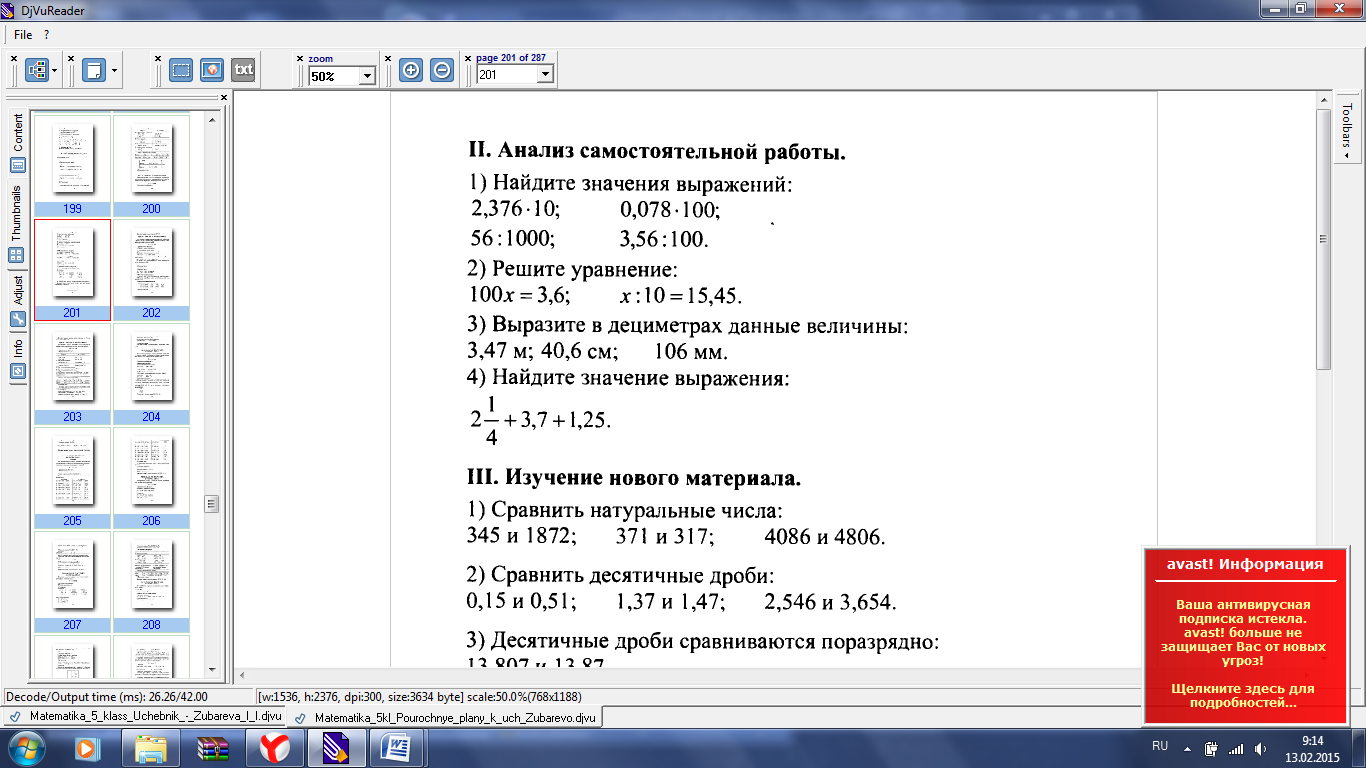 	Задания, в которых большинство учащихся делали ошибки, разбираются у доски. Выясняем, на каком этапе решения возникали затруднения, досконально разбираем.Изучение нового материала -10 минут- Ребята, давайте вспомним, как сравниваются натуральные числа. И выполним задание 1.1)Сравнить279 и 1754               874 и 748             4086 и 4806 //  натуральные числа сравниваются поразрядно- Теперь давайте проведем аналогию и попробуем сравнить десятичные дроби:2) Сравнить:0,15 и 0,51               1,37 и 1,47               2,546 и 3,564Отсюда можно сформулировать следующие  правила сравнения десятичных дробей:Если в конце десятичной дроби написать нуль или отбросить нуль то получится дробь, равная данной. Например: 0, 87=0,870=0,8700Из двух десятичных дробей с разными целыми частями меньше та, у которой целая часть меньше, и больше та, у которой целая часть больше.Чтобы сравнить две дроби с одинаковыми целыми частями, но с разными дробными , надо уравнять, приписывая справа нули и сравнить их дробные части. Например: 2,48 < 4.7      0.625<0.9Решение задач -20 минут1)№ 685, 686 – объясняя, каким правилом воспользовались.2)Разминка82:2	2,13*100	0,4*10+32	+7	+58-59	:11	:2:10	-16	:1003)№688,6904)Дополнительное задание выполняется при наличии времени. Заполните квадрат таким образом, чтобы сверху вниз и слева направо числа уменьшалисьИтого урока – 3 минуты.– Рефлексия: Что нового вы узнали на уроке?– Целевой итог.– Результативный урок: оценить работу учеников, работавших у доски и самостоятельную работу учащихся.– Домашнее задание: № 687,689.        2,7